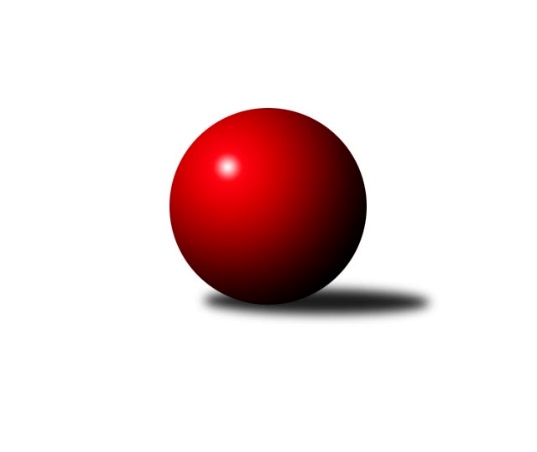 Č.10Ročník 2018/2019	11.11.2018Nejlepšího výkonu v tomto kole: 2692 dosáhlo družstvo: SK Podlužan Prušánky BJihomoravský KP1 jih 2018/2019Výsledky 10. kolaSouhrnný přehled výsledků:SK Podlužan Prušánky B	- SK Podlužan Prušánky C	5:3	2692:2690	6.0:6.0	9.11.TJ Sokol Vracov B	- KK Sokol Litenčice	4:4	2560:2586	5.5:6.5	9.11.TJ Sokol Šanov B	- TJ Sokol Vážany	2:6	2425:2445	7.0:5.0	9.11.KK Vyškov C	- KC Hodonín	3:5	2622:2636	6.0:6.0	10.11.TJ Jiskra Kyjov	- TJ Lokomotiva Valtice B	6.5:1.5	2563:2486	7.0:5.0	11.11.Tabulka družstev:	1.	SK Podlužan Prušánky B	10	8	0	2	54.0 : 26.0 	67.0 : 53.0 	 2605	16	2.	TJ Sokol Vážany	10	6	0	4	46.0 : 34.0 	57.5 : 62.5 	 2518	12	3.	KK Sokol Litenčice	10	5	2	3	45.0 : 35.0 	71.5 : 48.5 	 2526	12	4.	KK Vyškov C	10	6	0	4	44.0 : 36.0 	69.0 : 51.0 	 2569	12	5.	TJ Jiskra Kyjov	10	5	0	5	38.0 : 42.0 	54.0 : 66.0 	 2499	10	6.	KC Hodonín	9	4	1	4	35.5 : 36.5 	52.5 : 55.5 	 2521	9	7.	SK Podlužan Prušánky C	10	4	0	6	39.0 : 41.0 	56.0 : 64.0 	 2568	8	8.	TJ Sokol Vracov B	10	3	2	5	37.0 : 43.0 	62.5 : 57.5 	 2511	8	9.	TJ Lokomotiva Valtice B	9	3	0	6	26.0 : 46.0 	45.5 : 62.5 	 2506	6	10.	TJ Sokol Šanov B	10	2	1	7	27.5 : 52.5 	52.5 : 67.5 	 2518	5Podrobné výsledky kola:	 SK Podlužan Prušánky B	2692	5:3	2690	SK Podlužan Prušánky C	Martin Tesařík	 	 215 	 217 		432 	 2:0 	 419 	 	210 	 209		Libor Kuja	Pavel Flamík	 	 260 	 233 		493 	 2:0 	 456 	 	232 	 224		Antonín Pihar	Michal Šimek	 	 235 	 209 		444 	 1:1 	 466 	 	234 	 232		Jiří Lauko	Jitka Šimková	 	 257 	 210 		467 	 1:1 	 426 	 	196 	 230		Milan Šimek	Jiří Novotný	 	 222 	 205 		427 	 0:2 	 446 	 	229 	 217		Ladislav Vališ	Michal Pálka	 	 216 	 213 		429 	 0:2 	 477 	 	218 	 259		Zdeněk Hosajarozhodčí:  Vedoucí družstevNejlepší výkon utkání: 493 - Pavel Flamík	 TJ Sokol Vracov B	2560	4:4	2586	KK Sokol Litenčice	Stanislav Kočí	 	 229 	 193 		422 	 1.5:0.5 	 405 	 	212 	 193		Luděk Zapletal	Jiří Dluhoš	 	 200 	 192 		392 	 0:2 	 471 	 	225 	 246		Monika Zapletalová	Martin Bílek	 	 221 	 232 		453 	 2:0 	 429 	 	210 	 219		Milan Kochaníček	Jaroslav Konečný	 	 197 	 191 		388 	 0:2 	 420 	 	205 	 215		Pavel Posolda	Jan Goliáš	 	 234 	 216 		450 	 1:1 	 442 	 	224 	 218		Roman Blažek	Vítězslav Nejedlík	 	 248 	 207 		455 	 1:1 	 419 	 	203 	 216		Zuzana Štěrbovározhodčí: Tužil Jan,Polanský PavelNejlepší výkon utkání: 471 - Monika Zapletalová	 TJ Sokol Šanov B	2425	2:6	2445	TJ Sokol Vážany	Jaroslav Klimentík	 	 208 	 191 		399 	 1:1 	 385 	 	187 	 198		Radim Kroupa	Jan Klimentík	 	 214 	 183 		397 	 1:1 	 416 	 	213 	 203		Jozef Kamenišťák	Karel Saidl	 	 205 	 194 		399 	 1:1 	 419 	 	189 	 230		Radek Loubal	Ladislav Kacetl	 	 205 	 213 		418 	 2:0 	 387 	 	193 	 194		Dušan Zahradník	Ivan Torony	 	 203 	 201 		404 	 1:1 	 407 	 	213 	 194		Jan Kovář	Radek Vrška	 	 202 	 206 		408 	 1:1 	 431 	 	201 	 230		Josef Kamenišťákrozhodčí: Nejlepší výkon utkání: 431 - Josef Kamenišťák	 KK Vyškov C	2622	3:5	2636	KC Hodonín	Petr Večerka	 	 203 	 217 		420 	 0:2 	 478 	 	248 	 230		Pavel Slavík	Petr Matuška	 	 233 	 239 		472 	 1:1 	 474 	 	224 	 250		Radovan Kadlec	Břetislav Láník	 	 222 	 214 		436 	 2:0 	 402 	 	189 	 213		Štěpán Kříž *1	Tomáš Jelínek	 	 223 	 234 		457 	 2:0 	 432 	 	207 	 225		Radek Kříž	Milan Svačina	 	 194 	 231 		425 	 1:1 	 406 	 	219 	 187		Pavel Důbrava	Miloslav Krejčí	 	 204 	 208 		412 	 0:2 	 444 	 	217 	 227		Michal Zdražilrozhodčí: Láník Břetislavstřídání: *1 od 43. hodu Jan PopelárNejlepší výkon utkání: 478 - Pavel Slavík	 TJ Jiskra Kyjov	2563	6.5:1.5	2486	TJ Lokomotiva Valtice B	Vít Mišurec	 	 209 	 224 		433 	 2:0 	 420 	 	202 	 218		Roman Krůza	Roman Klvaň	 	 197 	 209 		406 	 0:2 	 451 	 	210 	 241		Jan Herzán	Radek Jurčík	 	 219 	 198 		417 	 1:1 	 417 	 	212 	 205		Milan Šváb	Jiří Špaček	 	 223 	 217 		440 	 2:0 	 373 	 	193 	 180		Jaromír Sedláček	Antonín Svozil st.	 	 210 	 231 		441 	 1:1 	 420 	 	224 	 196		Vladimír Čech	Antonín Svozil ml.	 	 202 	 224 		426 	 1:1 	 405 	 	208 	 197		Josef Vařákrozhodčí: Svozil Antonín st.Nejlepší výkon utkání: 451 - Jan HerzánPořadí jednotlivců:	jméno hráče	družstvo	celkem	plné	dorážka	chyby	poměr kuž.	Maximum	1.	Milan Svačina 	KK Vyškov C	456.54	299.0	157.5	2.1	6/6	(486)	2.	Martin Tesařík 	SK Podlužan Prušánky B	451.04	303.1	147.9	5.4	5/5	(468)	3.	Antonín Svozil  ml.	TJ Jiskra Kyjov	450.85	299.5	151.4	3.5	5/5	(494)	4.	Miloslav Krejčí 	KK Vyškov C	442.04	297.0	145.0	3.7	6/6	(466)	5.	Monika Zapletalová 	KK Sokol Litenčice	440.92	294.2	146.8	3.9	6/6	(493)	6.	Josef Kamenišťák 	TJ Sokol Vážany	439.93	311.6	128.3	7.3	5/5	(473)	7.	Zdeněk Hosaja 	SK Podlužan Prušánky C	438.00	295.8	142.3	6.5	4/4	(477)	8.	Martin Ďurko 	TJ Sokol Šanov B	437.67	310.0	127.7	8.0	3/4	(467)	9.	Michal Pálka 	SK Podlužan Prušánky B	437.63	299.6	138.0	4.3	4/5	(469)	10.	Jan Herzán 	TJ Lokomotiva Valtice B	437.63	300.5	137.2	6.2	6/6	(454)	11.	Roman Blažek 	KK Sokol Litenčice	437.52	298.2	139.3	5.3	5/6	(467)	12.	Petr Večerka 	KK Vyškov C	436.25	294.8	141.5	4.5	6/6	(474)	13.	Ladislav Kacetl 	TJ Sokol Šanov B	435.38	296.8	138.6	5.1	4/4	(461)	14.	Břetislav Láník 	KK Vyškov C	435.13	300.9	134.3	7.4	6/6	(472)	15.	Radovan Kadlec 	KC Hodonín	435.00	303.3	131.8	5.8	4/5	(474)	16.	Tomáš Slížek 	SK Podlužan Prušánky C	434.56	294.4	140.1	7.4	3/4	(463)	17.	Jitka Šimková 	SK Podlužan Prušánky B	433.53	295.2	138.3	5.6	5/5	(482)	18.	Ladislav Vališ 	SK Podlužan Prušánky C	432.33	297.0	135.3	6.1	4/4	(465)	19.	Jiří Lauko 	SK Podlužan Prušánky C	432.08	298.5	133.5	7.4	4/4	(491)	20.	Vladimír Čech 	TJ Lokomotiva Valtice B	431.04	297.6	133.5	5.8	6/6	(465)	21.	Vít Mišurec 	TJ Jiskra Kyjov	429.20	297.0	132.2	7.6	5/5	(472)	22.	Jiří Novotný 	SK Podlužan Prušánky B	429.00	293.2	135.8	6.4	5/5	(456)	23.	Petr Sedláček 	TJ Sokol Vážany	428.63	300.9	127.7	5.3	4/5	(434)	24.	Štěpán Kříž 	KC Hodonín	428.50	298.0	130.5	7.3	4/5	(451)	25.	Jaroslav Klimentík 	TJ Sokol Šanov B	427.81	299.0	128.8	9.7	4/4	(465)	26.	Vítězslav Nejedlík 	TJ Sokol Vracov B	426.83	296.0	130.8	5.4	5/5	(458)	27.	Martin Bílek 	TJ Sokol Vracov B	426.67	299.1	127.5	5.8	5/5	(460)	28.	Michal Šimek 	SK Podlužan Prušánky B	425.60	288.3	137.3	7.3	5/5	(444)	29.	Jaroslav Konečný 	TJ Sokol Vracov B	425.52	291.4	134.2	7.2	5/5	(456)	30.	Filip Benada 	SK Podlužan Prušánky C	424.33	291.5	132.8	8.0	3/4	(440)	31.	Pavel Slavík 	KC Hodonín	423.30	293.1	130.3	8.4	5/5	(478)	32.	Zuzana Štěrbová 	KK Sokol Litenčice	422.44	295.9	126.6	6.2	5/6	(454)	33.	Libor Kuja 	SK Podlužan Prušánky C	421.73	292.5	129.2	4.9	3/4	(432)	34.	Radek Vrška 	TJ Sokol Šanov B	421.40	293.8	127.6	6.4	4/4	(462)	35.	Jan Kovář 	TJ Sokol Vážany	420.25	293.5	126.8	9.8	4/5	(440)	36.	Milan Šimek 	SK Podlužan Prušánky C	420.06	292.2	127.9	9.0	3/4	(438)	37.	Ivan Torony 	TJ Sokol Šanov B	419.00	295.6	123.4	8.8	4/4	(452)	38.	Radim Kroupa 	TJ Sokol Vážany	418.13	289.9	128.3	6.3	4/5	(468)	39.	Milan Kochaníček 	KK Sokol Litenčice	418.00	290.6	127.5	6.3	5/6	(430)	40.	Pavel Posolda 	KK Sokol Litenčice	418.00	293.9	124.1	9.8	5/6	(465)	41.	Antonín Svozil  st.	TJ Jiskra Kyjov	417.18	287.7	129.5	6.8	4/5	(460)	42.	Jiří Dluhoš 	TJ Sokol Vracov B	417.03	292.4	124.6	8.9	5/5	(457)	43.	Josef Vařák 	TJ Lokomotiva Valtice B	416.61	290.6	126.1	7.6	6/6	(475)	44.	Milan Šváb 	TJ Lokomotiva Valtice B	416.10	288.6	127.6	6.6	5/6	(443)	45.	Lenka Štěrbová 	KK Sokol Litenčice	415.87	291.6	124.3	8.3	5/6	(432)	46.	Jozef Kamenišťák 	TJ Sokol Vážany	415.03	284.4	130.6	6.8	5/5	(448)	47.	Karel Saidl 	TJ Sokol Šanov B	412.25	297.8	114.4	9.1	3/4	(428)	48.	Jan Klimentík 	TJ Sokol Šanov B	411.58	293.3	118.3	11.3	4/4	(477)	49.	Michal Zdražil 	KC Hodonín	410.15	289.3	120.9	9.7	5/5	(450)	50.	Jiří Špaček 	TJ Jiskra Kyjov	409.77	287.8	121.9	7.1	5/5	(464)	51.	Roman Krůza 	TJ Lokomotiva Valtice B	409.25	296.5	112.8	9.3	5/6	(420)	52.	Karel Mecl 	KC Hodonín	406.25	292.5	113.8	10.5	4/5	(449)	53.	Jaromír Sedláček 	TJ Lokomotiva Valtice B	405.42	284.3	121.2	9.2	6/6	(458)	54.	Roman Klvaň 	TJ Jiskra Kyjov	404.90	287.4	117.5	9.0	5/5	(420)	55.	Dušan Zahradník 	TJ Sokol Vážany	401.33	288.0	113.3	7.5	4/5	(443)	56.	Milan Ryšánek 	KK Vyškov C	401.25	294.5	106.8	9.5	4/6	(413)	57.	Jan Goliáš 	TJ Sokol Vracov B	390.24	284.9	105.3	14.4	5/5	(450)		Tomáš Gaspar 	TJ Sokol Vracov B	516.00	346.0	170.0	3.0	1/5	(516)		Petr Pres 	TJ Sokol Vracov B	474.00	325.0	149.0	5.0	1/5	(474)		Jiří Formánek 	KK Vyškov C	464.75	312.0	152.8	5.3	2/6	(505)		Petr Malý 	TJ Sokol Vážany	441.80	301.2	140.6	4.6	1/5	(463)		Radek Kříž 	KC Hodonín	437.08	297.5	139.6	1.9	3/5	(497)		Tomáš Jelínek 	KK Vyškov C	436.50	292.0	144.5	8.8	2/6	(465)		Antonín Pihar 	SK Podlužan Prušánky C	436.17	296.3	139.8	6.2	2/4	(470)		Pavel Flamík 	SK Podlužan Prušánky B	436.06	299.2	136.9	6.7	3/5	(505)		Sára Zálešáková 	SK Podlužan Prušánky B	435.63	310.3	125.4	5.9	2/5	(461)		Petr Matuška 	KK Vyškov C	429.13	292.5	136.6	5.9	2/6	(499)		Pavel Důbrava 	KC Hodonín	425.67	300.1	125.6	9.7	3/5	(468)		Alena Kristová 	SK Podlužan Prušánky B	424.78	293.6	131.2	4.0	3/5	(454)		Luděk Zapletal 	KK Sokol Litenčice	423.50	292.5	131.0	7.3	2/6	(451)		Jan Popelár 	KC Hodonín	420.13	298.6	121.5	6.3	2/5	(453)		Kristýna Blechová 	TJ Sokol Šanov B	420.00	286.0	134.0	8.0	1/4	(420)		Radek Loubal 	TJ Sokol Vážany	419.67	294.8	124.9	8.9	3/5	(477)		Ludvík Kuhn 	TJ Jiskra Kyjov	413.83	285.3	128.5	5.8	3/5	(453)		Miroslav Bahula 	TJ Sokol Vracov B	413.33	301.2	112.2	11.3	3/5	(447)		Petr Bakaj  ml.	TJ Sokol Šanov B	411.50	281.5	130.0	6.5	2/4	(446)		Miroslav Poledník 	KK Vyškov C	411.50	282.0	129.5	7.5	2/6	(413)		Miroslava Štěrbová 	KK Sokol Litenčice	410.56	297.4	113.1	10.8	3/6	(418)		Jiří Kunz 	KC Hodonín	410.00	288.0	122.0	8.0	1/5	(410)		Radek Jurčík 	TJ Jiskra Kyjov	407.10	291.3	115.8	10.4	2/5	(456)		Lucie Trávníčková 	KK Vyškov C	406.50	286.0	120.5	5.5	1/6	(426)		Stanislav Kočí 	TJ Sokol Vracov B	404.50	292.3	112.2	7.2	2/5	(430)		Pavel Lasovský  ml.	TJ Sokol Vážany	403.50	286.0	117.5	10.5	2/5	(413)		Pavel Polanský  st.	TJ Sokol Vracov B	402.50	285.5	117.0	7.5	1/5	(414)		Jakub Mecl 	KC Hodonín	402.00	279.5	122.5	8.5	2/5	(419)		Ivan Guryča 	KC Hodonín	401.00	297.0	104.0	11.0	1/5	(401)		Jan Beneš 	TJ Lokomotiva Valtice B	393.00	281.5	111.5	15.5	2/6	(396)		František Hél 	TJ Sokol Šanov B	382.75	281.3	101.5	11.3	2/4	(427)		Josef Smažinka 	KK Sokol Litenčice	347.00	231.0	116.0	13.0	1/6	(347)		Robert Gecs 	TJ Lokomotiva Valtice B	344.00	262.0	82.0	22.0	1/6	(344)Sportovně technické informace:Starty náhradníků:registrační číslo	jméno a příjmení 	datum startu 	družstvo	číslo startu21106	Břetislav Láník	10.11.2018	KK Vyškov C	10x9363	Josef Kamenišťák	09.11.2018	TJ Sokol Vážany	10x20629	Monika Smažinková	09.11.2018	KK Sokol Litenčice	9x23246	Milan Kochaníček	09.11.2018	KK Sokol Litenčice	8x20620	Pavel Posolda	09.11.2018	KK Sokol Litenčice	9x20619	Luděk Zapletal	09.11.2018	KK Sokol Litenčice	4x17247	Petr Matuška	10.11.2018	KK Vyškov C	6x20316	Jiří Novotný	09.11.2018	SK Podlužan Prušánky B	6x20064	Michal Pálka	09.11.2018	SK Podlužan Prušánky B	10x20065	Pavel Flamík	09.11.2018	SK Podlužan Prušánky B	8x6499	Jan Kovář	09.11.2018	TJ Sokol Vážany	4x20627	Zuzana Štěrbová	09.11.2018	KK Sokol Litenčice	9x19209	Radim Kroupa	09.11.2018	TJ Sokol Vážany	9x10554	Jozef Kamenišťák	09.11.2018	TJ Sokol Vážany	10x21108	Martin Tesařík	09.11.2018	SK Podlužan Prušánky B	12x18994	Michal Šimek	09.11.2018	SK Podlužan Prušánky B	11x21793	Jitka Šimková	09.11.2018	SK Podlužan Prušánky B	10x22395	Miloslav Krejčí	10.11.2018	KK Vyškov C	9x22182	Petr Večerka	10.11.2018	KK Vyškov C	10x8706	Milan Svačina	10.11.2018	KK Vyškov C	10x18993	Radek Loubal	09.11.2018	TJ Sokol Vážany	5x17922	Roman Blažek	09.11.2018	KK Sokol Litenčice	9x6975	Dušan Zahradník	09.11.2018	TJ Sokol Vážany	6x
Hráči dopsaní na soupisku:registrační číslo	jméno a příjmení 	datum startu 	družstvo	Program dalšího kola:11. kolo16.11.2018	pá	17:00	KK Sokol Litenčice - SK Podlužan Prušánky C	17.11.2018	so	9:00	TJ Lokomotiva Valtice B - KK Vyškov C	18.11.2018	ne	9:00	TJ Jiskra Kyjov - SK Podlužan Prušánky B	18.11.2018	ne	9:00	TJ Sokol Vážany - TJ Sokol Vracov B	18.11.2018	ne	13:30	KC Hodonín - TJ Sokol Šanov B	Nejlepší šestka kola - absolutněNejlepší šestka kola - absolutněNejlepší šestka kola - absolutněNejlepší šestka kola - absolutněNejlepší šestka kola - dle průměru kuželenNejlepší šestka kola - dle průměru kuželenNejlepší šestka kola - dle průměru kuželenNejlepší šestka kola - dle průměru kuželenNejlepší šestka kola - dle průměru kuželenPočetJménoNázev týmuVýkonPočetJménoNázev týmuPrůměr (%)Výkon5xPavel FlamíkPrušánky B4935xPavel FlamíkPrušánky B112.24931xPavel SlavíkHodonín4782xMonika ZapletalováLitenčice 111.014712xZdeněk HosajaPrušánky C4771xPavel SlavíkHodonín110.724781xRadovan KadlecHodonín4741xRadovan KadlecHodonín109.794743xPetr MatuškaVyškov C4723xPetr MatuškaVyškov C109.334722xMonika ZapletalováLitenčice 4712xZdeněk HosajaPrušánky C108.56477